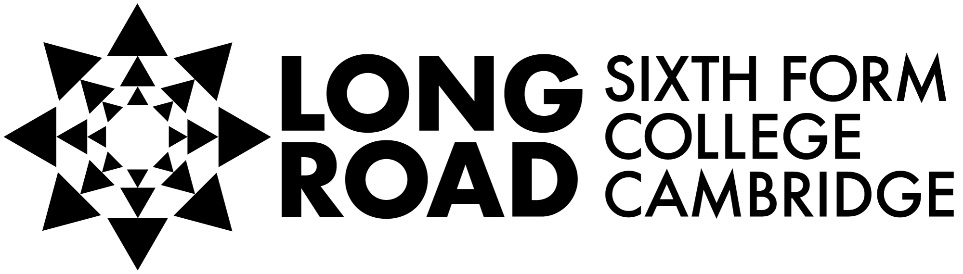 Employment Application Form: 
TeachingThe Governing Body is committed to safeguarding and promoting the welfare of young people and expects all staff and volunteers to share this commitment. Long Road Sixth Form College is committed to the promotion of equality and the elimination of discrimination.  We welcome applications from all members of the community.Please ensure that you complete all sections of this application; Parts A, B and C.Part A:  INFORMATION FOR SHORT-LISTING AND INTERVIEWING Present /most recent appointment:  If TeachingPresent / Last Appointment:  If non-teachingFull Employment History Please provide a full employment history in reverse chronological order (most recent job first).  Please explain any gaps since leaving full-time education, including any periods of part-time or voluntary work. Please enclose a continuation sheet if necessary.Secondary Education and QualificationsDegree(s) or equivalent qualificationProfessional Training, including PGCEProfessional Courses Attended. Please list relevant courses attended in the past 2 yearsSupporting Statement:  PLEASE DO NOT INCLUDE A CVPlease attach a statement (no longer than two sides of A4) in support of your application.  Please make direct reference to the job description and person specification and demonstrate with examples how you meet the required criteria.  PART B   PERSONAL DETAILS.					 Internal ref _______________This part of the application form will be removed from Part A and kept in HR. Contents may be verified prior to short- listing but will not then be used for selection purposesReferencesPlease give details of two people to whom reference may be made.  One must be your current or most recent employer or if newly qualified, MUST be from the PGCE awarding body.  If you are not currently working with children please provide a referee from your most recent employment involving children.  Referees will be asked about disciplinary offences relating to children, which may include any in which the penalty is “time expired”. Referees will also be asked whether you have been the subject of any child protection concerns and if so, the outcome of any inquiry or disciplinary procedure.  References will not be accepted from relatives or from people writing solely in the capacity of friends. References may be taken up prior to interview.  Please indicate by marking ‘No’ at the bottom of the grid below, if you do not wish us to do this: First referee: 			                		 Second referee:Compulsory Declaration of any Convictions, Cautions or Reprimands, Warnings or Bind-oversJobs in colleges are exempt from the provisions of Section 4(2) of the Rehabilitation of Offenders Act 1974.  You must therefore declare any convictions, cautions or reprimands, warnings or bind-overs which you have had and give details of the offences.  The fact that you have a criminal record will not necessarily debar you for consideration for this appointment.	If the answer is "yes", you must record full details in a separate, sealed envelope marked with your name and 'Confidential: Criminal Record Declaration' and enclose it with your application.  In accordance with statutory requirements, an offer of appointment will be subject to satisfactory DBS clearance. Please note that referees will be asked about disciplinary offences relating to children or young people.Data Protection Act The information collected on this form will be used in compliance with the Data Protection Act 1998.  The information is collected for the purpose of administering the employment and training of employees.  The information may be disclosed, as appropriate, to bodies including the governors, to Occupational Health, to the Teachers Pensions Agency, to the Department for Education and Skills, to pension, payroll and HR providers and relevant statutory bodies.  You should also note that checks may be made to verify the information provided and may also be used to prevent and/or detect fraud.  At no time will your personal information be passed to organisations for marketing or sales purposesNotesWhen completed, this form should be returned in accordance with the instruction in the advertisement for the job or in the applicant’s information pack.Canvassing an employee or governor, directly or indirectly, will disqualify the application.Declaration	I certify that, to the best of my knowledge and belief, all particulars included in this application are correct. I agree to the College processing my personal data for the purposes explained above.  I understand and accept that providing false information will result in my application being rejected or withdrawal of any offer of employment, or summary dismissal if I am in post, and possible referral to the police.  I understand and accept that the information I have provided may be used as outlined above, and in particular that checks may be carried out to verify the contents of my application form.	_________________________________________          	________________________	Signature of Candidate	                                                                          Date_________________________________________	Print NameThank you for your help.PART C   EQUAL OPPORTUNITIES MONITORING FORMThis part of the application form will be removed and used for monitoring purposes only.  It will play no part in the short listing process and all details will be kept anonymously. We are committed to the “Positive about people with disabilities (two ticks)” philosophy.  Therefore all candidates who disclose a disability and who meet the essential criteria of the post for which they have applied will automatically be shortlisted.Age GroupDisabilityEthnic OriginGenderGender re-assignmentMarital statusNationalityReligion/beliefSexualityAdvertising SourceThank you for your help.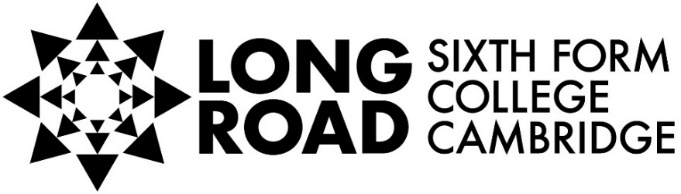 Job Purpose:	This job description complements that relating specifically to the post and Conditions of Service as laid down in Sixth Form Colleges Association (SFCA) Teaching Staff Handbook or any such document which replaces it.To contribute to the fulfilment of the College Vision through the below criteria:Responsible to:	Head of DepartmentSalary:			NSP1 to NSP9 of the Sixth Form College Association Pay ScalePension:	Staff are  enrolled in the Teachers’ Pension Scheme, a contributory scheme with  the option to opt out in a transitional period	TEACHINGTo sustain high standards of teaching and learning in the delivery of the courses for which s/he is responsible through:planning and preparing lessons appropriate to the educational needs and examination requirements of the students at Long Road;setting, assessing and marking students' work as determined by college policy, maintaining clear and accurate records;reporting on students' attendance and progress through the college procedures as outlined in the attendance policy;supporting students through communication and/or meetings with Progress Coaches, Heads of Studies and parents as necessary;ensuring a thorough and up to date knowledge of his/her subject(s);participating in the evaluation and review of courses of study and teaching methods;working with the Head of Department and departmental colleagues balancing the need for autonomy and initiative with the need to work as part of a team.TUTORIALTo monitor the attendance, progress and well being of the students in the tutor group by:maintaining high standards of administration and record keepingcommunicating with subject teachers, Progress Coaches, Heads of Studies and parents to ensure support for students’ progress;liaising with Progress Coaches and Heads of Studies to ensure that students have access to guidance, information and advice on progress, courses and careers;writing references to support student applications to FE, HE and/or employment;delivering the tutorial programme.COLLEGE WIDE RESPONSIBILITIESTo contribute to the success and development of the college by;observing health and safety procedures as laid down in college policy;promoting the college’s commitment to safeguarding and promoting the welfare of young people;promoting the college’s Equal Opportunities Policy;contributing to the college Enrichment provision;carrying out invigilation duties for internal and external examinations;attending staff briefing, full staff, departmental and course team meetings as required and other such meetings as required by the Principal;participating in the college’s Professional Review and Development scheme PRDtaking part in any other activity which may reasonably be requested by the Principal.Sixth Form Colleges Association (SFCA): Salary Structure for Teaching Staff (from 01/04/2020)Long Road Sixth Form College: Course Team Leader Allowance Structure for Teaching Staff (from 01/04/2020)Salary Structure for Unqualified Teaching Staff (from 01/04/2020)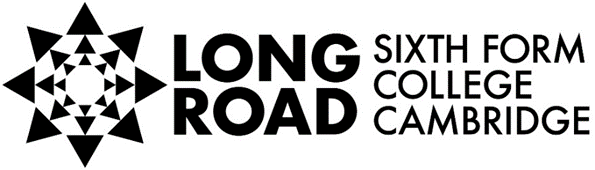 Disclosure and Barring Service checksLong Road Sixth Form College has a duty to provide a secure and safe environment in which learners and staff can obtain the best possible benefit from studying or working at the College.  Part of the College’s duty is to ensure that it does not employ or make use of the services of a person who has a criminal conviction or record of behaviour that could pose a threat to the safety and well being of learners and staff.  This procedure will ensure that appropriate checks are made on College employees and those carrying out services for the College.The Disclosure and Barring Service (DBS) is a facility whereby an employer can request that a check is carried out on an employee/ prospective employee to confirm his/her suitability for certain types of work, particularly work involving contact with children (under 18) or other vulnerable members of society.  The disclosure service provides access to records held by:the police, for checks relating to cautions and convictions;the Department of Health, for records relating to suitability to work with children;the Department of Education and Skills, to ascertain if a person has been judged to be unsuitable to work with children;The College will require a DBS enhanced disclosure for all new academic staff and support staff, due to the nature of the College’s business.  The enhanced disclosure will indicate that there is no record of the person being unsuitable to work with children under the age of 18 or with vulnerable adults.All prospective employees will be asked to provide original proof of identification documents to the College’s counter-signatory or a nominated member of the HR Department and complete an online DBS Application.  Any offer made will be subject to a satisfactory DBS disclosure including satisfactory Barred List clearance.The DBS check may take several weeks to complete.  When completed, the DBS sends the certificate, detailing any disclosure to the individual who has applied and notification to the registered body/employer.  The disclosure will give details of criminal record or other related matter which has been recorded.  The employee must present their certificate to the HR department as soon as it is received, for verification. There may be occasions where an employee commences work before the DBS disclosure certificate has been verified in HR, in which case a risk assessment will be carried out by HR and the Principal, before the commencement of the employment.  HR will assess the level and nature of contact with children and vulnerable adults and will ensure that the new employee will not be dealing on a one to one basis with children and/or vulnerable adults until a satisfactory DBS disclosure has been received.Once the certificate has been obtained from the DBS the HR Manager will consider if the certificate and any disclosure is satisfactory to enable the prospective employee to commence their employment with the College.   If the individual has already commenced employment and there are issues raised in the certificate, the HR Manager will invite the individual to meet to discuss the certificate and its content.  In determining if the employment should commence/continue the following factors will be taken into account:whether the conviction or other matter revealed is relevant to the post offered;the seriousness of any offence or other matter revealed;the length of time since the offence or other matter occurred;whether the individual has a pattern of offending behaviour or record that relates to another relevant matter;whether the individual’s circumstances have changed since the offending behavior;the circumstances surrounding the offence or other matter and the explanation offered by the individual.If it is determined that the employment should not commence, or should not continue, the individual will be given written reasons for this. If the individual has not commenced employment the HR Manager will write to him/her withdrawing the offer and explaining the reasons. Where the individual has commenced employment pending the DBS check and the decision is that the employment should not continue, the HR Manager will inform the Principal if dismissal is recommended. There will be an opportunity for the individual to write to the Principal setting out his/her reasons why he/she believes he/she should not be dismissed.Employer Access Portal checksA person who is prohibited from teaching must not work as a teacher, or work in such an environment.  The College will run a check on the Employer Access Online (to which the HR team has secure access via the Department’s Secure Access portal) and this will identify any existing prohibitions and sanctions made by the General Teaching Council for England (GTCE) before its abolition, and provide information about any teacher qualifications held and whether induction has been passed.  IMPORTANT: Vacancy Job TitleInitialsSurname/ family nameName, address and telephone number of schoolType of school or collegeBoys			 GirlsMixedAge range      Number on RollType of school or collegeType of school or collegee.g.: Sixth Form College, FE, Community, Aided, Foundation, Academy, Independent etc.e.g.: Sixth Form College, FE, Community, Aided, Foundation, Academy, Independent etc.e.g.: Sixth Form College, FE, Community, Aided, Foundation, Academy, Independent etc.e.g.: Sixth Form College, FE, Community, Aided, Foundation, Academy, Independent etc.e.g.: Sixth Form College, FE, Community, Aided, Foundation, Academy, Independent etc.Job title Subjects taughtAge groups taughtDate appointed to current postCurrent salaryDate available to begin new job:Please confirm your notice period:Leaving date (if applicable)Reason for leaving (if applicable)Name address and telephone number of employerJob title Date appointed to current postCurrent salaryDate available to begin new jobLeaving date (if applicable)Reason for leaving (if applicable)Job Titleor PositionName and address of school/college,other employer, or description of activityNumber on roll/ type of school or collegeF/Tor P/TDatesDatesReason for leavingJob Titleor PositionName and address of school/college,other employer, or description of activityNumber on roll/ type of school or collegeF/Tor P/TFromToReason for leavingJob Titleor PositionName and address of school/college,other employer, or description of activityNumber on roll/ type of school or collegeF/Tor P/Tdd/mm/yyyydd/mm/yyyyReason for leavingName of School/CollegeFromToQualifications gained with dateName and Addresses of University or College DatesFrom/ToF/T or P/TSubject(s)Level of attainment (Degree/other) Class/DivisionDateName and Addresses of University or College DatesFrom/ToF/T or P/TSubject(s)Age rangeQualificationDateSubjectOrganising BodyDate(s)DurationSurname or family nameAll previous surnamesAll forenamesKnown asTitleDate of BirthCurrent AddressCurrent AddressPostcode Home telephone numberMobile telephone numberEmail addressNational Insurance (NI) NumberIMPORTANT: Teacher reference numberDo we have permission to check your TRN on the Employer Access Portal?YesYesDo you have a Transferable DBS Certificate?YesNoIf so, please confirm you give Long Road Sixth Form College, permission to check? Yes	NoPlease provide transferable DBS number and date of issue.NumberPlease provide transferable DBS number and date of issue.DateHave you ever been subject to an investigation by the General Teaching Council or Department for Education?YesNoHave you ever been barred or restricted from working with children or young people?YesNoIf YES to either of the above, please state separately under confidential cover the outcome including any orders or conditions of registration.	If YES to either of the above, please state separately under confidential cover the outcome including any orders or conditions of registration.	If YES to either of the above, please state separately under confidential cover the outcome including any orders or conditions of registration.	If YES to either of the above, please state separately under confidential cover the outcome including any orders or conditions of registration.	If YES to either of the above, please state separately under confidential cover the outcome including any orders or conditions of registration.	If YES to either of the above, please state separately under confidential cover the outcome including any orders or conditions of registration.	Are you subject to any legal restrictions in respect of your employment in the UK? If YES, please provide details separatelyNoDo you require a work permit?If YES, please provide details separatelyNoHave you resided outside the UK within the past 5 years?YesYesNoDo you have a current full driving licence? Yes YesNoDo you need any special arrangements should you be called for interview?YesYesNoIf YES please specify (e.g. ground floor venue, sign language, interpreter, audiotape etc.)NameNamePosition PositionSchool/organisationSchool/organisationAddressAddressPostcodePostcodeTelephone numberTelephone numbere-mail addresse-mail addressWorking Relationship Working Relationship I give permission for you to contact prior to interviewIMPORTANT: Please delete as appropriate: YES / NOI give permission for you to contact prior to interviewIMPORTANT: Please delete as appropriate: YES / NO	Do you have any convictions, cautions or reprimands, warnings or bind-overs?YESNOVacancy reference(internal)Post titleTo which age group do you belong?19 or under50 - 59To which age group do you belong?20 - 2960 – 69To which age group do you belong?30 - 3970 or aboveTo which age group do you belong?40 - 49Prefer not to sayDo you regard yourself as in any way disabled?YesDo you regard yourself as in any way disabled?NoDo you regard yourself as in any way disabled?Prefer not to sayDo you regard yourself as in any way disabled?Please tick the appropriate box. If you experience more than one type of impairment, please tick the box next to all of the types that apply. If your disability does not fit any of these types, please tick other.Please tick the appropriate box. If you experience more than one type of impairment, please tick the box next to all of the types that apply. If your disability does not fit any of these types, please tick other.Please tick the appropriate box. If you experience more than one type of impairment, please tick the box next to all of the types that apply. If your disability does not fit any of these types, please tick other.Do you regard yourself as in any way disabled?Specific learning disability (such as dyslexia or dyspraxia)Specific learning disability (such as dyslexia or dyspraxia)Do you regard yourself as in any way disabled?General learning disability (such as Down’s Syndrome)General learning disability (such as Down’s Syndrome)Do you regard yourself as in any way disabled?Cognitive impairment (such as autistic spectrum disorder or resulting from head injury)Cognitive impairment (such as autistic spectrum disorder or resulting from head injury)Do you regard yourself as in any way disabled?Long-standing illness or health condition (such as cancer, HIV, diabetes, chronic heart disease, or epilepsy)Long-standing illness or health condition (such as cancer, HIV, diabetes, chronic heart disease, or epilepsy)Do you regard yourself as in any way disabled?Mental health condition (such as depression or schizophrenia)Mental health condition (such as depression or schizophrenia)Do you regard yourself as in any way disabled?Physical impairment or mobility issues (such as difficulty using arms or using a wheelchair or crutches)Physical impairment or mobility issues (such as difficulty using arms or using a wheelchair or crutches)Do you regard yourself as in any way disabled?Deaf or serious hearing impairmentDeaf or serious hearing impairmentDo you regard yourself as in any way disabled?Blind or serious visual impairmentBlind or serious visual impairmentDo you regard yourself as in any way disabled?Other type of disabilityOther type of disabilityWhat is your ethnic background?White:White:What is your ethnic background?BritishWhat is your ethnic background?IrishWhat is your ethnic background?White background – otherWhat is your ethnic background?Mixed:Mixed:What is your ethnic background?White and Black CaribbeanWhat is your ethnic background?White and Black AfricanWhat is your ethnic background?White and AsianWhat is your ethnic background?Mixed background – otherWhat is your ethnic background?Asian or Asian British:Asian or Asian British:What is your ethnic background?IndianWhat is your ethnic background?PakistaniWhat is your ethnic background?BangladeshiWhat is your ethnic background?Asian background – otherWhat is your ethnic background?Black or Black British:Black or Black British:What is your ethnic background?CaribbeanWhat is your ethnic background?AfricanWhat is your ethnic background?Black background – otherWhat is your ethnic background?Chinese: Chinese: What is your ethnic background?ChineseWhat is your ethnic background?Other ethnic group:Other ethnic group:What is your ethnic background?Other ethnic groupWhat is your ethnic background?Prefer not to say:Prefer not to say:What is your ethnic background?Prefer not to sayWhat is your gender? FemaleWhat is your gender? MaleWhat is your gender? Prefer not to sayHave you undergone gender re-assignment? YesHave you undergone gender re-assignment? NoHave you undergone gender re-assignment? Prefer not to say:What is your marital status?SingleWhat is your marital status?MarriedWhat is your marital status?Civil partnershipWhat is your marital status?Prefer not to sayHow would you describe your national identity? How would you describe your national identity? Prefer not to sayHow would you describe your religion or belief?How would you describe your religion or belief?I have no religion or beliefHow would you describe your religion or belief?Prefer not to sayHow would you describe your sexuality?Heterosexual/straightHow would you describe your sexuality?Gay manHow would you describe your sexuality?Lesbian/Gay womanHow would you describe your sexuality?Bi-sexualHow would you describe your sexuality?Prefer not to sayWhere did you first learn about this vacancy?Long Road WebsiteWhere did you first learn about this vacancy?Cambridge NewsWhere did you first learn about this vacancy?TESWhere did you first learn about this vacancy?Indeed.co.ukWhere did you first learn about this vacancy?Fish4jobs.co.ukWhere did you first learn about this vacancy?Social MediaWhere did you first learn about this vacancy?Other WebsiteWhere did you first learn about this vacancy?Word of MouthWhere did you first learn about this vacancy?Other  PERSON SPECIFICATIONSpecificationEssentialDesirableEducation/TrainingDegree in related field or equivalentTeaching qualification/qualified teacher status or willingness to trainRelevant ExperienceSuccessful teaching experience or teaching practice in the subject in the 14 – 19 sector or post-16Exam board experience as  a marker or moderatorEvidence of good examination results and added valueSkills/AptitudesExcellent teaching skillsInventive and creative approaches to teaching and learningAbility to teach to Level 3Ability to give high quality feedback to students to enable them to achieve high gradesGood communication skills both verbally and in writingGood IT skills Ability to work as part of a team and to contribute to its developmentGood organisational and time management skills Flexible approach to workKnowledge of recent developments in the curriculum area Other requirementsEnthusiasm for working with young peopleAbility to form good relationships with students Willingness to act as a personal tutorCommitment to continuing professional developmentA personal commitment to relevant legislation and good practice in relation to equality and diversity and safeguarding and promoting the welfare of young peopleWillingness to undergo an enhanced DBS checkNSP 1£24,765NSP 2£26,406NSP 3£28,161NSP 4£30,032NSP 5£32,027NSP 6£34,153NSP 7£35,541NSP 8£37,901NSP 9£40,418CTL Band 1 £1,604CTL Band 2 £2,674CTL Band 3 £3,476CTL Band 4 £4,545CTL Band 5 £5,614UQ1£16,712UQ2£19,074UQP3£21,059UQ4£23,048UQ5£25,037UQ6£27,023